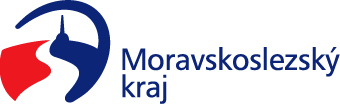 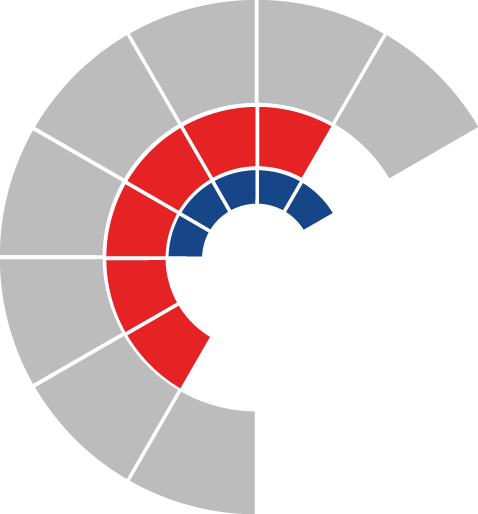 							Výbor sociální zastupitelstva kraje 										 Výpis z usneseníČíslo jednání:	9		Datum konání:	16. 11. 2021Číslo usnesení: 9/80Výbor sociální zastupitelstva krajedo p o r u č u j ezastupitelstvu kraje rozhodnout upravit výše účelových dotací u sociálních služeb v rámci dotačního Programu na podporu poskytování sociálních služeb pro rok 2021 financovaného z kapitoly 313 – MPSV státního rozpočtu dle přílohy č. 1 a uzavřít s těmito žadateli dodatek ke smlouvě o poskytnutí dotace z rozpočtu Moravskoslezského krajerozhodnout nevyhovět žádosti organizace Centrum pro zdravotně postižené Moravskoslezského kraje o.p.s., IČO 26593548, o převod dotace mezi jednotlivými sociálními službami v rámci dotačního Programu na podporu poskytování sociálních služeb pro rok 2021 financovaného z kapitoly 313 – MPSV státního rozpočtu rozhodnout upravit výše účelových dotací u sociálních služeb v rámci dotačního Programu na podporu poskytování sociálních služeb pro rok 2021 financovaného z kapitoly 313 – MPSV státního rozpočtu u organizace Domov Jistoty, příspěvková organizace, IČO 00847372, dle přílohy č. 3 Za správnost vyhotovení:Mgr. Petra Havláková V Ostravě dne 16. 11. 2021PhDr. Igor Hendrych, Ph.D.místopředseda výboru sociálního